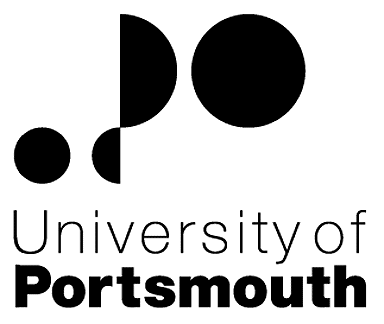 Faculty of Creative and Cultural Industries School of Creative Technologies Lecturer in Television and BroadcastingZZ602358THE POSTPlease see the attached job description and person specification.TERMS OF APPOINTMENTSalary is in the range £33,943 - £37,075 per annum.  Salary is paid into a bank or building society monthly in arrears.Annual leave entitlement is 35 working days in a full leave year.  The leave year commences on 1 October and staff starting and leaving during that period accrue leave on a pro-rata basis.  In addition, the University is normally closed from Christmas Eve until New Year’s Day inclusive and on bank holidays.There is a probationary period of one year during which new staff will be expected to demonstrate their suitability for the post.  Most academic staff new to Portsmouth will be expected either: to have already Descriptor 2 of the UK Professional Standards for Teaching and Supporting Learning in Higher Education and thus be Fellows of the HE Academy, or to achieve Descriptor 2 within their probationary year.  The UK Professional Standards are a set of standards for the HE sector and can be found at www.heacademy.ac.uk/ukpsf.  The standards were updated in 2011.  Successful achievement of one of the descriptors within the Standards Framework brings with it membership of the HEA at a level commensurate with the descriptor achieved (see table below)A discussion will take place at the formal selection interview about which Descriptor an individual should achieve within their probationary year.  Therefore, it is important that applicants provide full information on the application form where they are in possession of a qualification in learning and teaching in HE and/or where they are already a Fellow of the Higher Education Academy.It is a condition of the appointment for the proper performance of the duties of the post that the appointee will take up residence at a location such that they are able to fulfil the full range of their contractual duties.  This residential requirement will be expected to be fulfilled within twelve months of taking up the appointment.  The University has a scheme of financial assistance towards the cost of relocation, details of which can be found on the University website:http://www.port.ac.uk/departments/services/humanresources/recruitmentandselection/informationforapplicants/removalandseparationguidelinesThe appointee will be eligible to join the Teachers' Pension Scheme.  The scheme's provisions include a final salary based index-linked pension and a lump sum on retirement together with dependants’ benefits.  There is a comprehensive sickness and maternity benefits scheme.
All interview applicants will be required to bring their passport or full birth certificate and any other 'Right to Work' information to interview where it will be copied and verified.  The successful applicant will not be able to start work until their right to work documentation has been verified.Under the University’s Insurance Policy we will take up references for candidates called for interview.  Your current employer reference must be your current line manager.  It is also a requirement of this policy that we take up references to cover the previous three years of your employment or study.The successful candidate will need to bring documentary evidence of their qualifications to Human Resources on taking up their appointment.To comply with UKVI legislation, non-EEA candidates are only eligible to apply for this post if it has been advertised for a total of 28 days. If the position has a requirement for Disclosure and Barring Service check (DBS), this will be stated in the advert.  The DBS Application Form will be provided once the selection process has been completed.All applications must be submitted by Midnight (GMT) on the closing date published.  UNIVERSITY OF PORTSMOUTH – RECRUITMENT PAPERWORKJOB DESCRIPTIONPERSON SPECIFICATIONLegend  Rating of attribute: E = essential; D = desirableSource of evidence: AF = Application Form; S = Selection Programme; T = Test; P = Presentation JOB HAZARD IDENTIFICATION FORMCompleted by Line Manager/Supervisor:Managers should use this form and the information contained in it during induction of new staff to identify any training needs or requirement for referral to Occupational Health (OH).Should any of this associated information be unavailable please contact OH (Tel: 023 9284 3187) so that appropriate advice can be given.DescriptorHEA Fellowship CategoryTarget GroupD1Associate FellowStaff who support learningAcademic  staff with limited teaching portfoliosD2FellowEarly career teaching staffExperienced academic staff with substantive teaching and learning responsibilitiesD3Senior FellowExperienced academic  staff who can demonstrate impact & influence through academic leadership &/or mentoringD4Principal FellowSenior academic staff responsible for institutional leadershipJob Title:Lecturer in Television & BroadcastingFaculty/Centre:Creative and Cultural IndustriesDepartment/Service:Location:School of Creative TechnologiesEldon BuildingPosition Reference No:ZZ602358Grade:7Cost Centre:42600Responsible to:Head of SchoolResponsible for:N/AEffective date of job description:March 2017Purpose of Job:To contribute to the delivery of undergraduate and postgraduate programmes responding to students needs as member of a teaching team.  Specifically, delivery of the curriculum related to BSc Television & Broadcasting, BSc/MSc Broadcast Journalism and MSc Film & Television.To act as a team member to participate in teaching, scholarship, research and knowledge transfer where appropriate in accordance with the School/Faculty objectives. Key Responsibilities:Develop teaching materials, methods and approaches to teaching relating to taught units.Contribute to the preparation, delivery, assessment and moderation of taught units.Manage own teaching, scholarly and administrative activities where required.Supervise undergraduate and postgraduate dissertations as well as similar independent learning activities.Participate in internal networks for exchange of information and collaboration with colleagues.Collaborate with academic colleagues on course development and curriculum changes.Attend and contribute to subject group meetings.Act a personal tutor to students to provide first line support and acting as a mentor when required.Contribute to School/joint research objectives and or proposals where appropriate.Any other appropriate duties as required by the Head of School.Working Relationships (key individuals the job holder would be working with):To work directly with the Section Lead: Film & Broadcasting and BSc Television & Broadcasting, BSc Broadcast Journalism Course Leaders and academic course teams to develop, coordinate and promote units in the teaching area of television production and broadcast media.The successful applicant will be an effective teacher capable of developing a good professional relationship with students in a lecture room, studio environments and field production.Other working relationships will include: Dean of CCi Faculty; Head of School; Associate Dean Students; Associate Dean Research; Associate Dean Academic;  School Administrators and Technical Support TeamNoAttributesRatingSource1.Specific Knowledge & ExperienceASubstantial professional working knowledge of the UK Television industry & Broadcast sector.EAF, P, SBSubstantial, demonstrable and current practical expertise as a Director/Producer/HoD working on programme content for major UK broadcasters.EAF, P, SCSubstantial knowledge and experience within the independent Television Broadcast sector (including Online/second screen, streaming media, Netflix, Amazon etc.)DAF, P, SDProfessional experience in TV Studio/OB Multi-Camera format television.EAF, SEKnowledge of regulatory frameworks, broadcast codes of conduct and professional practice.EAF, SFA broad knowledge of current industry technologies, workflows and practices.EAF, SGProfessional experience in Factual/Current Affairs/Documentary programme making for TV and/or Radio or Broadcast NewsEAF, SHRelevant teaching or training experience.DAF, S, PIKnowledge & experience of a wide range of broadcast software incl. Avid INEWS, Avid Media Composer DAF, S, P2.Skills & AbilitiesAAbility to teach at HE levelES, PBAbility to motivate, facilitate and supervise practical student activitiesES, PCAble to work unsupervisedEAF, SDAbility to work as a member of a course team ESEDemonstrate excellent verbal and written communication skills, presentation skillsEAF, PFAbility to develop new curriculum initiatives EP, SGAbility to develop self-directed research ESHAbility to link with current creative industriesES3. Education &/or TrainingAPostgraduate qualification or equivalent experience in a relevant subject areaEAFBTeaching qualification or equivalent experienceDAFCRecord of professional development in an appropriate areaDAF4.Other RequirementsAInterest in cross-curricular initiativesDSPlease tick box(s) if any of the below are likely to be encountered in this role.  This is in order to identify potential job related hazards and minimise associated health effects as far as possible.  Please use the Job Hazard Information document in order to do this. Please tick box(s) if any of the below are likely to be encountered in this role.  This is in order to identify potential job related hazards and minimise associated health effects as far as possible.  Please use the Job Hazard Information document in order to do this. Please tick box(s) if any of the below are likely to be encountered in this role.  This is in order to identify potential job related hazards and minimise associated health effects as far as possible.  Please use the Job Hazard Information document in order to do this. Please tick box(s) if any of the below are likely to be encountered in this role.  This is in order to identify potential job related hazards and minimise associated health effects as far as possible.  Please use the Job Hazard Information document in order to do this.  International travel/Fieldwork                                          13.  Substances to which COSHH    regulations apply (including microorganisms, animal allergens, wood dust, chemicals, skin sensitizers and irritants)                                                   Manual Handling (of loads/people)                                                14.  Working at heightHuman tissue/body fluids (e.g. Healthcare workers, First Aiders, Nursery workers, Laboratory workers)15.  Working with sewage, drains, river or canal water                                                         Genetically modified Organisms                        16.  Confined spacesNoise > 80 DbA                                                 17.  Vibrating tools                                             Night Working     (between 2200 hrs and 0600 hrs)18.  DivingDisplay screen equipment (including lone working)19.  Compressed gasesRepetitive tasks (e.g. pipette use, book sensitization etc)                                                         20.  Small print/colour codingIonising radiation/                                                                            non-ionising radiation/lasers/UV radiation                           Ionising radiation/                                                                            non-ionising radiation/lasers/UV radiation                           21.  Contaminated soil/bioaerosols10.  Asbestos and lead                                                         10.  Asbestos and lead                                                         22.  Nanomaterials                                           22.  Nanomaterials                                           11.  Driving on University business (mini-bus, van, bus, forklift truck etc)                                                11.  Driving on University business (mini-bus, van, bus, forklift truck etc)                                                23.  Workplace stressors (e.g. workload, relationships, job role etc)                                           23.  Workplace stressors (e.g. workload, relationships, job role etc)                                           12.  Food handling                                              12.  Food handling                                              24.  Other (please specify)                      24.  Other (please specify)                      Name (block capitals)STEVE HANDDateMarch 2017Extension number5461